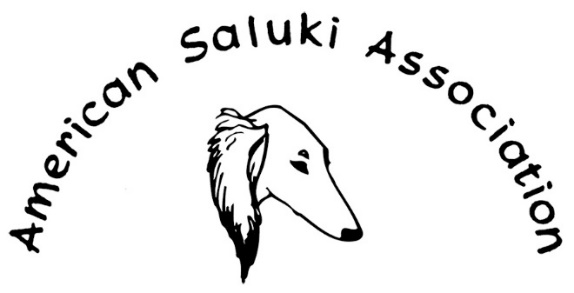 ANNUAL AWARDS BANQUETSaturday, November 26,2022        Chandler, ArizonaDOG OF THE YEAR AWARD                                                                                                                                                                                                       GCH DC Baha Bahrain Storm MC  owned by Caroline Coile                                                                                                                                         Donated in 1966 by the Hounds of Srinagar, this is an octagonal shield of carved malachite on wood.  It is presented to the top show Saluki that has also placed first or second in either an open field coursing or lure coursing event.BREED CHALLENGE SHIELD                                                                                                                                                                                                                        GCH Gold Aurora’s Rhythm of My Heart  owned by Julie Mueller                                                                                                                                                       ASA’s first challenge trophy, it is a shield of very old hard wood with an inner shield of metal. The name of each new winner is engraved on one of the smaller surrounding shields. Presented to the Saluki which defeats the largest number of dogs in Breed and Group competition.HOUNDS OF ROJIN HANDLER’S TROPHY                                                                                                                                                         Julie L Mueller                                                                                                                                                                                                  Donated by Robert Frost and Virginia O’Connor. Presented to the member showing his/her own, or co-owned dog, who has compiled the most Best of Breed wins for the past year. This person is not to be a professional handler or a licensed assistant, nor is he allowed to have submitted an application to be such. If a person has shown more than one dog to BOB wins during the year, then these will be totaled to determine the award. Scoring one point for each BOB win with any dog owned or co-owned by the handler, plus one point for each group placement by the same person, plus one point for each Best in Show by the same person.JUNIOR HANDLER AWARD                                                                                                                                                                                                        Eva Grace Broseus                                                                                                                                                                                              The original trophy, first awarded in 1985, was donated by George and Sally Bell. The trophy was refurbished in 2002 and redonated by Lois and Bonnie Boucher and Jim and Karen Chen. It is presented to the Junior Handler defeating the greatest number of Junior Handlers -first, second, third, fourth place and Best Junior Showman are counted and total defeated for each placement.STUD DODG                                                                                                                                                                                                       GCHG Ch Baha Pyramid Scheme BN JC NAJ BCAT CGC TKA – Caroline Coile   MBIB/MBISS/MHIT/Can Ch/U-Ch/GCHP2 Ch Starlite’s Made of the Best Stuff on Earth CD JC BN RA TKA FDC URO-2 Tina & Mark Kocab                                                                                                                                                                                                      This trophy was presented by the Hounds of Srinagar in 1980, to replace one originally presented by the Billa de Esta Kennels in 1967.  It is presented to the dog siring the most AKC Champions.BROOD BITCH TROPHY                                                                                                                                                                                                                                 GCH Ch Omen-Sahara Mahar D’Dalet JC – Lucy Orlowski                                                                                                              The original trophy was presented in 1967 by the Hounds of Srinagar. This bejeweled Mid-Eastern pourer has replaced the original.  It is presented to the bitch producing the most AKC Champions. WILLIAM ELTISTE MEMORIAL BREEDERS SHIELD                                                                                                                                                                                         Caroline Coile  - Baha Salukis                                                                                                                                                                                First awarded in 1967 in memory of our past club President, it is a simple wooden shield decorated with metal plates featuring the winners’ names.  It is presented to the kennel producing the most Salukis to complete their AKC Championship titles.RANCHO GABRIEL NOVICE TROPHY – No Qualifiers                                                                                                                                                                         A wooden scroll plaque donated by Lyle and Phydelma Gillette, Rancho Gabriel. It is presented to the Novice Saluki with the highest average score in the obedience ring. The three top scores are averaged for each Novice dog to determine the winner. Minimum of three Novice scores is required.CHAMOIS TROPHY                                                                                                                                                                                                    MACH2 Nefer Ka’s Knight’s Bliss el-Shaddai CDX BN GN RAE2 JC MXC MJC MFS TQX T2B2 CGC                                           Michelle Ridenour & Suzanne Roble                                                                                                                                                       Donated by Jim and Lesley Thomson, Bi A’Ajil Min Allah, this trophy was first offered in 1985. It is presented to the Saluki with the highest total score to be determined by the ASA Obedience ranking system.ABRAM OPEN TROPHY  - No Qualifiers                                                                                                                                                                                    This plaque was donated by John and Dixie Lee Schmidt, Hounds of Telcontar, in 1985. It is presented to the Saluki with the highest average score in the Open Aor B class in the obedience ring. The top three scores are averaged for each Open dog to determine the winner. Minimum of three Open scores are required.TOP LURE COURSING SALUKI                                                                                                                                                                                Qadim Alhaba Bint Al Riyah JC SC TCP FCH  - Carol E. Smith                                                                                                                                                                  This trophy was donated by Art and Elaine Yerty and Garry and Judy Newton. It is presented to the Saluki receiving the most points from Best of Breed in official lure trials. Points are determined by awarding the Best of Breed Saluki in any official lure trial one point for each Saluki defeated in that lure trial.GAZELLE LURE COURSING                                                                                                                                                                                             Qadim Alhaba Bint Al Riyah JC SC TCP FCH  - Carol E. Smith                                                                                                                                                                                                                              Donated by Jack and MaryJane Helder, this trophy is awarded to the Saluki bitch who accumulates the highest total points during the year in ASFA field trials.KRISNA CUP                                                                                                                                                                                                         GCH El-Shaddai’s PS I M Superman  owned by Jessica Dixon, Anna Meszaros, Carmen Day and Kimberly Allison                                                                                                                   First awarded in 1977 by the Hounds of Srinagar in honor of Am Can Ch Jen Araby Krisna, this antique bronze and brass Tibetan wine jar is set with semi-precious stones. Presented to the dog whose combined get have the greatest total number of points in lure coursing; both Open and Field Champion stakes to be considered as determined by the ASFA point system.TARUNA CUP                                                                                                                                                                                                          GCH Aeolus ‘N Tublia Living the Dream PSJ owned by Kevin and Dawn Carlson & Kaitlyn Kraus                                                                                                This silver lotus blossom mounted on an ebony base was donated by the Hounds of Srinagar in memory of Am Can Ch Jen Araby Taruna of Srinagar, CD, CC. Presented to the bitch whose combined progeny have the greatest total number of points in lure coursing; both Open and Field Champion stakes to be considered as determined by the ASFA point system.COURSING SHIELD                                                                                                                                                                                          Trubute Al Sayad Tor Mjolnir CC2000 CM1500 Fiona & David Bennett & Pam Fredieu                                                                                         Donated by Bill and Mary Lou Cassady in honor of Ch Anfa’s Nakhaila Farouk. It is presented to the Saluki with the highest total score in open field coursing during the coursing season.HOPPIT TROPHY                                                                                                                                                                                                      Al Sayad Gaia Tor Mjolnir CC2000 CM 1500 – Fiona & David Bennett & Pam Freieu                                                                                 Donated by Lynn and Vicky Clarke in memory of Zifta Star. Honoring the season’s highest scoring male Saluki in NOFCA open-field coursing, this trophy was first awarded in 1993, but made retroactive to 1967 as a counterpart to the Adana Memorial Challenge Cup.ADANA MEMORIAL CHALLENGE CUP                                                                                                                                                           Tribute Al Sayad Hot Lips – Fiona & David Bennett                                                                                                                                 Donated by Clint and Beryl Lundeberg in memory of Adana, the cup was first awarded for the 1969–70 open field season. It is presented to the bitch who accumulates the highest total points during the coursing season.SHADRACK COURSING CONTINUUM                                                                                                                                                                      Tribute Al Sayad Hot Lips – Fiona & David Bennett                                                                                                                                                   Donated by Bob Shepherd in honor of Srinagar Shavar Shadrack, CC. This trophy was first presented for the 1970–71 season. It is presented to the highest scoring open field courser under two years of age at the beginning of the coursing season.CIRRUS CUP                                                                                                                                                                                                            GCH Ch 7Seas Int’l Viking Al Sayad CC CM  - Karin Kelly-Burns                                                                                                                                                 Donated by George and Sally Bell in honor of Am Can Ch Srinagar Cirrus al Talat, CC, CM, this trophy was first awarded in 1973.  It is presented to the sire whose get accumulated the most open field coursing points during the coursing season.SHAHIN TROPHY                                                                                                                                                                                                     Biscotti Razali Nee Al Sayad Caravan CC CM   Fiona Bennett & Lotta Brun                                                                                                                    Donated by Chuck and Marian Alexander in memory of Ch Srinagar Shavar Shahin, CC. First awarded for the 1976–77 season.  It is presented to the dam whose progeny accumulated the most open field coursing points during the coursing season.TOP AKC AGILITY – PLAQUEMACH2 Nefer Ka’sKnight’s Bliss el-Shaddai CDX BN Gn RAE2 JC MXC MJC MFS TQX T2B2 CGC                                            Michelle Ridenour & Suzanne Roble     ASA awards this Achievement Award to the Saluki earning the most points in AKC Agility Trials.TOP AKC RALLEY – PLAQUEGCH Ch Krimzyn Kumamia Hot New Release  RMRAE SC DCAT AT FCH – Mary Francis MillerASA awards the Achievement Award to the Saluki with the highest scoring points in AKC  Rally events.TOP AKC LURE TRAILS – PLAQUEFC DoubleTime’s Poison Ivy in Paradise SC – Catherine Comroe and MaryAnn LillemoASA Awards this Achievement Award to the highest scoring Saluki at AKC Lure Coursing Trails.